Makkos and Ma’atרש"י בראשית א, אבראשית וְאִם בָּאתָ לְפָרְשׁוֹ כִּפְשׁוּטוֹ, כָּךְ פָּרְשֵׁהוּ בְּרֵאשִׁית בְּרִיאַת שָׁמַיִם וָאָרֶץ, וְהָאָרֶץ הָיְתָה תֹהוּ וָבֹהוּ וְחֹשֶׁךְ וַיֹּאמֶר אֱלֹהִים יְהִי אוֹר וְלֹא בָא הַמִּקְרָא לְהוֹרוֹת סֵדֶר הַבְּרִיאָהIf, however, you wish to explain it in its plain sense, explain it thus: At the beginning of the Creation of heaven and earth when the earth was without form and void and there was darkness, God said, “Let there be light”. The text does not intend to point out the order of the acts of Creation מכילתא יתרואמר המקום לישראל אנכי ה' אלהיך לא יהיה לך אלהים אחרים על פני אני הוא שקבלתם עליכם מלכותי במצרים אמרו הן כשם שקבלתם מלכותי קבלו גזירותי לא יהיה לך.Hashem said to the Jews, “I am Hashem your G-d. There shall be no other gods before me. I am the one whose kingship you accepted in Egypt. (The Jews agreed.) Just as you accepted my kingship, so too shall you accept my laws – you shall have no other gods…השגות הרמב"ן לספר המצוות מ"ע א'והנראה מדעתו של בעל ההלכות שאין מנין תרי"ג מצות אלא גזירותיו יתעלה שגזר עלינו לעשות או מנענו שלא נעשה, אבל האמונה במציאותו יתעלה שהודיע אותה אלינו באותות ומופתים ובגילוי השכינה לעינינו הוא העיקר והשורש שממנו נולדו המצות לא ימנה בחשבונןIt would appear that the Bahag believed that mitzvos are things that Hashem commanded us to do or not do, but faith in His existence which demonstrated before our eyes through signs, miracles, and revelations is a fundamental and root of commandments and should not be counted [amongst mitzvos]שמות זוְאָמַרְתָּ֣ אֵלָ֗יו יְהֹוָ֞ה אֱלֹהֵ֤י הָעִבְרִים֙ שְׁלָחַ֤נִי אֵלֶ֙יךָ֙ לֵאמֹ֔ר שַׁלַּח֙ אֶת־עַמִּ֔י וְיַֽעַבְדֻ֖נִי בַּמִּדְבָּ֑ר וְהִנֵּ֥ה לֹא־שָׁמַ֖עְתָּ עַד־כֹּֽה׃ כֹּ֚ה אָמַ֣ר יְהֹוָ֔ה בְּזֹ֣את תֵּדַ֔ע כִּ֖י אֲנִ֣י יְהֹוָ֑ה הִנֵּ֨ה אָנֹכִ֜י מַכֶּ֣ה ׀ בַּמַּטֶּ֣ה אֲשֶׁר־בְּיָדִ֗י עַל־הַמַּ֛יִם אֲשֶׁ֥ר בַּיְאֹ֖ר וְנֶהֶפְכ֥וּ לְדָֽם׃And say to him, ‘Hashem, the God of the Hebrews, sent me to you to say, “Let My people go that they may worship Me in the wilderness.” But you have paid no heed until now. Thus says Hashem, “By this you shall know that I am Hashem.See, I shall strike the water in the Nile with the rod that is in my hand, and it will be turned into blood;תנחומא בא דהַקָּדוֹשׁ בָּרוּךְ הוּא בָּא עַל הַמִּצְרִים כַּטַּקְסִין שֶׁל מְלָכִים. בַּתְּחִלָּה סָכַר אַמַּת הַמַּיִם שֶׁלָּהֶםThe Holy One, blessed be He, attacked Egypt with the tactics employed by a king. The first thing He did was to cut off their water supplyלקוטי מוהר"ן תורה ו, דבחינת דם לה', בחינת אקי"ה, בחינת כתר – Blood = “I will be” = Keterאור התורה במדבר א קכ.שרש קליפת מצרים הוא בבחי' רישא שהוא בחי' כתר דקליפה וכמ"ש  הִנְנִ֤י עָלֶ֙יךָ֙ פַּרְעֹ֣ה מֶלֶךְ־מִצְרַ֔יִם הַתַּנִּים֙ הַגָּד֔וֹל הָרֹבֵ֖ץ בְּת֣וֹךְ יְאֹרָ֑יו אֲשֶׁ֥ר אָמַ֛ר לִ֥י יְאֹרִ֖י וַאֲנִ֥י עֲשִׂיתִֽנִיThe root of the evil of Egypt is represented by the klippah of keter, as it says (Yechezkel 29:3) I am going to deal with you, O Pharaoh king of Egypt, Mighty monster, sprawling in your channels, Who said, My Nile is my own; I made it for myself.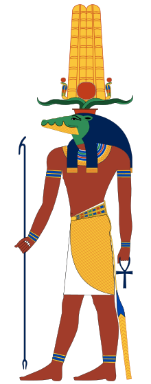 In mythology, as written in the Pyramid texts, Sobek is referred to as the ‘raging one’ who ‘takes women from their husbands whenever he wishes according to his desires’, but was also responsible for making green the grass in the fields and river banks, tying him to both procreativity and vegetative fertility. Most notably Sobek was the god of water and other areas where crocodiles were frequently found such as river banks and marshland, and it was believed that the River Nile arose from his sweat… Sobek was also closely associated with the king and could act as a symbol of pharaonic power and might.Central to Egyptian religion was 'Maat' - the rightful order of the universe, established by the gods at the beginning of time. Maat was crucial to human life and included ideas of truth, justice and moderation. If Maat was lost, the country could experience chaos - 'Isfet'. Peaceful and prosperous years were credited to a strong presence of Maat, whereas years of civil unrest were blamed on Isfet. The pharaoh was responsible for Maat. He was expected to control every part of Egyptian life. Although he had deputies to do some of the work, the buck stopped with him. He accepted praise when things went well, but took the blame for bad years.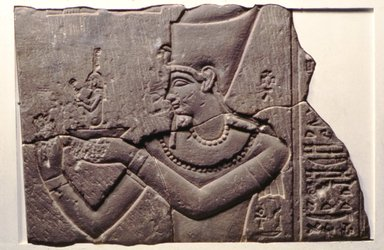 דיבור - Commandmentמכה - Plagueמאמר  - Creationאנכי ה'  - Belief in G-dדם - Bloodבראשית – In the beginningלא יהיה לך - Idolatryצפרדע  - Frogsיהי אור – Light and darknessלא תשא – Using G-d’s name in vainכינים  - Liceיהי רקיע – Division in skyזכור את יום השבת  - Shabbosארוב – Wild animalsיקו המים – Landכבד את אביך ואת אמך – Honoring Parentsדבר – Animal plagueתדשא הארץ - Vegetationלא תרצח - Murderשחין - Boilsיהי מאורות – Celestial bodiesלא תנאף - Adulteryברד - Hailישרצו המים – Fish and birdsלא תגנוב - Kidnappingארבה - Locustsתוציא הארץ נפש חיה  - Animalsלא תענה ברעך עד שקר – False testimonyחושך - Darknessנעשה אדם - Humansלא תחמוד - Covetingבכורות – Death of the firstbornפרו ורבו – Human procreation